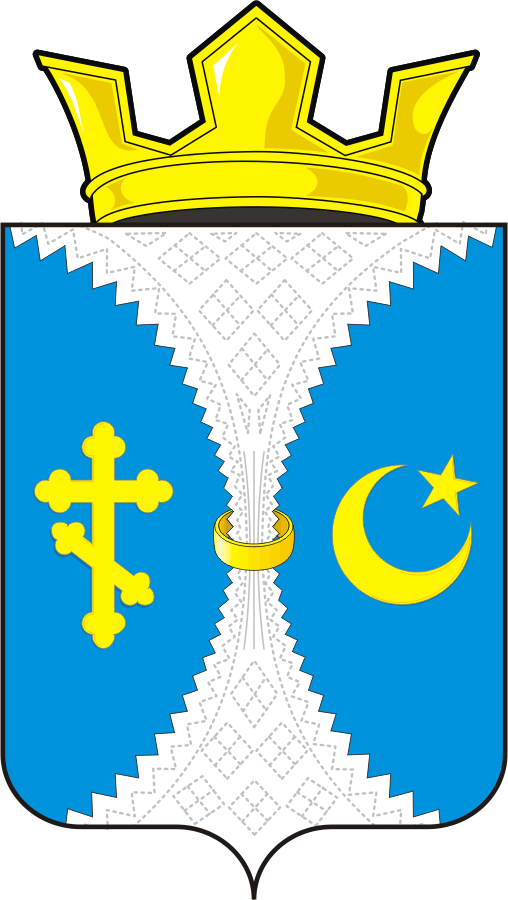 СОВЕТ ДЕПУТАТОВ МУНИЦИПАЛЬНОГО ОБРАЗОВАНИЯ
ЖЕЛТИНСКИЙ СЕЛЬСОВЕТ САРАКТАШСКОГО РАЙОНА
ОРЕНБУРГСКОЙ ОБЛАСТИ
ТРЕТЬЕГО СОЗЫВА
РЕШЕНИЕвнеочередного двадцать пятого заседания Советадепутатов Желтинского сельсоветатретьего созыва17.08.2018                           с. Желтое                                       № 123О внесении изменений в решение Совета депутатов  муниципального образования Желтинский сельсовет  от 21 декабря 2017 года  № 100 «О бюджете муниципального образования Желтинский сельсовет Саракташского района Оренбургской области  на 2018 год и на плановый период 2019 и 2020 годов»	На основании статей 12, 132 Конституции Российской Федерации, статьи 9 Бюджетного кодекса Российской Федерации, статьи 35 Федерального закона от 06.10.2003 № 131-ФЗ "Об общих принципах организации местного самоуправления в Российской Федерации" и  статьи 21 Устава Желтинского сельсоветаСовет депутатов Желтинского сельсовета         Р Е Ш И Л :                       	                       1. Внести изменения в решение Совета депутатов Желтинского сельсовета от 21 декабря 2017 года  № 100 «О бюджете муниципального образования Желтинский сельсовет Саракташского района Оренбургской области  на 2018 год и на плановый период 2019 и 2020 годов» с изменениями от 09.02.2018 № 109: с изменениями от 26.06.2018 № 115;       - Приложение 1 «Источники внутреннего финансирования дефицита  местного бюджета на 2018 год и на плановый период 2019-2020г"» изложить в новой редакции согласно приложению 1 к настоящему решению;- Приложение 5 «Поступление доходов в местный бюджет на 2018 год и на плановый период 2019-2020 годов» изложить в новой редакции согласно приложению 2 к настоящему решению;        - Приложение 6 «Распределение бюджетных ассигнований местного    бюджета  на 2018 год и на плановый период 2019-2020г" по разделам и подразделам расходов  классификации расходов  бюджетов» изложить в новой редакции согласно приложению 3 к настоящему решению;        - Приложение 7 «Распределение бюджетных  ассигнований из местного  бюджета  на 2018 год и на плановый период 2019-2020г" по разделам, и подразделам, целевым статьям и видам расходов  классификации расходов бюджетов» изложить в новой редакции согласно приложению 4 к настоящему решению;     - Приложение 8 «Ведомственная структура расходов местного бюджета    на 2018 год и на плановый период 2019-2020г"»  изложить в новой редакции согласно приложению 5 к настоящему решению.      - Приложение 9  «Изменение показателей ведомственной структуры расходов местного бюджета, утвержденных решением Совета депутатов Желтинского сельсовета от 21 декабря 2017 года  № 100 «О бюджете муниципального образования Желтинский сельсовет Саракташского района Оренбургской области  на 2018 год и на плановый период 2019 и 2020 годов» изложить  в новой редакции согласно приложению 6 к настоящему решению.   2. Установить следующие дополнительные основания для внесения изменений в сводную бюджетную роспись бюджета поселения без внесения изменений в решение о бюджете на 2018 год и на плановый период 2019, 2020 годов:перераспределение бюджетных ассигнований, предусмотренных главному распорядителю средств бюджета поселения, связанных с изменениями бюджетной классификации, а также между видами расходов в пределах общего объема бюджетных ассигнований по целевой статье расходов классификации бюджетов;перераспределение бюджетных ассигнований, предусмотренных главному распорядителю средств бюджета поселения, между видами расходов и (или) целевыми статьями расходов в пределах общего объема бюджетных ассигнований соответствующего раздела, подраздела классификации расходов бюджетов в целях обеспечения условий софинасирования получения средств из других бюджетов бюджетной системы Российской Федерации;перераспределение бюджетных ассигнований главного распорядителя средств бюджета поселения по разделам, подразделам, целевым статьям и видам расходов бюджетов в целях исполнения обязательств бюджета поселения.».        3. Настоящее решение  вступает в силу после его обнародования на  территории сельсовета  и подлежит размещению на официальном сайте администрации Желтинского сельсовета.              4. Контроль за исполнением данного решения возложить на постоянную комиссию по бюджетной и финансовой политике, собственности, экономическим вопросам (Карсанову З.Б.)Глава администрацииПредседатель Совета депутатов сельсовета                                                       Р.З. МинкинРазослано:  постоянной комиссии, прокурору района, бухгалтерии сельсовета                     администрации района.